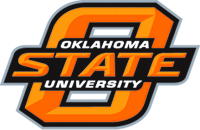 Cowboys Making a DifferenceFebruary 6, 2012Volume 1 Issue 1The official magazine of the College of Arts and Sciences, Oklahoma State University
2011Table of Contents:
Honorable Mentions
Impacting Professors 
Meeting Alumni 
Award Winning Professor Nominated by his co-workers, Loren Smith has won multiple awards such as Environmental Law Institute’s 2011 National Wetland Award for Science Research for his research on playas. Instructor’s Research Known around the WorldProfessor Subhash Kak has dedicated many years to studying cryptography and neural networks. His studies have been publicized on the Discovery and History television channels, along with networks around the globe.Alum Searches for New Drug and Alcohol Abuse TreatmentsCollege of Arts and Sciences alumnus Kent Hutchison studies the relations of addiction and the brain. His research is funded by interested drug companies to screen their products against addiction. Alums’ Daughter Lands Internship In WashingtonKelly Lynn Offutt, a sociology major and leadership minor, managed to land an internship for U.S. House of Representatives Speaker John Boehner.  Her parents John and Diane Offutt, are proud Oklahoma State University alums.Famous Alum Receives Award An actor on the series CSI: Miami, Rex Linn, a journalism and broadcasting graduate, accepted the College of Arts and Sciences 2011 Distinguished Alumnus Award.Contact Information:Lorene Roberson at (405)744-7497 or lorener@okstate.eduContact Information:Lorene Roberson at (405)744-7497 or lorener@okstate.edu